www.crazyfaithstreetministry.com                                                    928-671-0212                    Newsletter #9                     October 2022Crazy Faith Street Ministry started as just that; ministering to those on the streets and beyond. Then we planted Crazy Faith Church, which started with just 25 people. Fast forward and we now have an average of 65 attending church on Sundays. So many, hungry for the Word of God! We welcome them, just as Jesus did.  Come as you are, while we watch God, change each person’s life, from the inside-out! We continually pray and ask God to fill us (all of us) with the knowledge of HIS WILL, so that we may all live a life worthy of the Lord and please Him in every way!    Colossians 1:9-10 Most recently, we have announced that our little church will be open again as An Overnight Emergency Warming Center on the below freezing nights throughout the 2022-2023 winter. The mayor will declare an emergency when temperatures reach below 20 degrees. We will open each night by 5pm. We can accommodate up to 50 individuals per night. Each person staying overnight at Crazy Faith Church will receive a hot cup of coffee or cocoa, hot supper, and a blanket or sleeping bag, along with a hot breakfast before they leave the next morning. (Donations needed, see bottom of page)So many testimonies this quarter! We have helped another 27 people off the streets. Some now have a place that they can call home, some have entered treatment, and some have been reunited back with their families. WE PRAISE GOD! For the few that were in the hospital and defied all odds. Two of the men were on ventilators and doctors didn’t think they would make. NOT TODAY SATAN, OUR GOD REIGNS and STILL HEALS TODAY!!!!! We prayed hard! And are now PRAISING GOD for HIS HEALING, for Leon and for Conroy. Please join us in prayer as Leon is out of the hospital but is still needing oxygen. Pray for Conroy as he is expected to get out of the hospital hopefully within the next 2 weeks!Is anyone among you sick? Let them call the elders of the church to pray over them and anoint them with oil in the name of the Lord. The prayer offered in faith will make the sick person well; the Lord will raise them up!!    James 5:14-15Jamie’s story started in detox. She called us for help with her addiction. Jamie came to us from Walsenburg. Within 2 weeks, we had her on a plane to Teen Challenge in Arizona. Pictured to the left is Jamie. She is still at TC of AZ, Woman’s Center. She just celebrated 6 months of clean time!! So happy to say she has a loving, supportive family back here in CO. Let us all rejoice and give God the glory for His divine intervention!! Stay tuned as Jamie’s family has shared their daughter’s story, another young lady came to us from Walsenburg needing help. She was able to join Jamie in AZ, just last month. Praise God! We will share Maryssa’s story in our next newsletter!                                                                                                                                        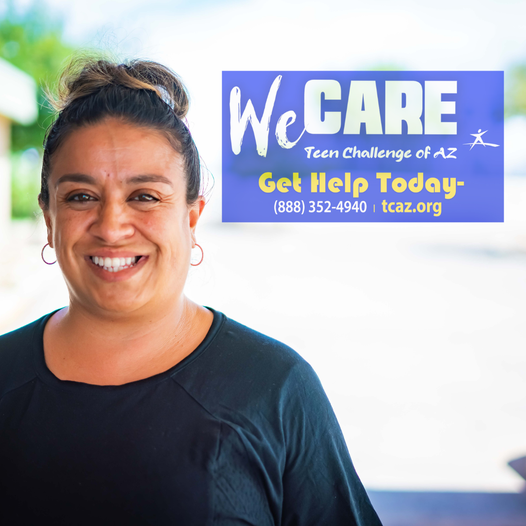 